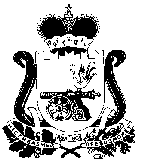 СОВЕТ ДЕПУТАТОВШАТАЛОВСКОГО СЕЛЬСКОГО ПОСЕЛЕНИЯПОЧИНКОВСКОГО  РАЙОНА      СМОЛЕНСКОЙ ОБЛАСТИРЕШЕНИЕот 11 мая 2018 года                                                  № 13      д.ШаталовоО согласовании проекта настроительство здания магазинапродовольственных товаров         Рассмотрев заявление ООО «Мечта»  от 04.05.2018 года о согласовании проекта на строительство здания магазина продовольственных товаров, расположенного по адресу: Смоленская область, Починковский район, п.Шаталово-1, 50 метров южнее дома № 396, на земельном участке с кадастровым номером 67:14:1240101:1306     Совета депутатов Шаталовского сельского поселения Починковского района Смоленской областиРЕШИЛ :  1. Одобрить проект ООО «ЗЕМЛЕМЕР» строительство магазина продовольственных товаров, расположенного по адресу: Смоленская область, Починковский район, п.Шаталово-1, 50 метров южнее дома № 396, на земельном участке с кадастровым номером 67:14:1240101:1306.     2.Дать разрешение на согласование проекта на строительство здания магазина продовольственных товаров, расположенного по адресу: Смоленская область, Починковский район, п.Шаталово-1, 50 метров южнее дома № 396, на земельном участке с кадастровым номером 67:14:1240101:1306.Глава муниципального образованияШаталовского сельского поселенияПочинковского районаСмоленской области                                                          Е.А.Зыкова    